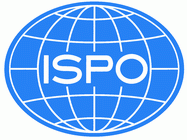 Pozdravljeni!							Ljubljana, januar 2020Vabimo vas, da se včlanite ali obnovite vaše članstvo v Društvu za protetiko in ortotiko ISPO Slovenija.Zneski letnih članarin ostajajo  enaki:Polnopravni člani:člani: 70€ študenti: 35€ Pridruženi člani: 30€.Pridruženi člani študenti:15€.Polnopravno članstvo (članstvo v mednarodnem in slovenskem društvu) zagotavlja:nižjo kotizacijo na mednarodnih ISPO srečanjih (npr. regionalni kongresi, ISPO Hrvaške)prejemanje revije Prosthetics Orthotics Internationaldvomesečno prejemanje novic mednarodnega ISPO – eUpdate volilna pravica in pravica biti izvoljen v organe ISPO Slovenijaredna obvestila o vseh dogodkihdostop do izobraževalnih materialov na spletni strani: www.ispoint.orgekskluzivni dostop do povzetkov predavanj priznanih predavateljev in drugih izobraževalnih resursov objavljenih na spletu mednarodne ISPO dostop do nove spletne publikacije z znanstvenim pristopom usmerjenim na klinično praksoni plačila kotizacije za strokovna srečanja ISPO Slovenije (kadar je društvo edini organizator) Prednosti pridruženega članstva:nižja kotizacija za celodnevno ali dvodnevno srečanje ISPO Slovenije (kadar je društvo edini organizator)redna obvestila o vseh dogodkihPROSIMO VAS, DA ČLANARINO ZA LETO 2020 PORAVNATEDO 31. JANUARJA 2020.NA POLOŽNICI OBVEZNO NAVEDITE VAŠE IME, ŠE POSEBEJ, ČE NISTE SAMI PLAČNIK. PROSIMO VAS TUDI, DA NAM NA NAŠ e-NASLOV (ispo.slovenija@gmail.com) SPOROČITE, DA STE PLAČALI ČLANARINO IN SE STRINJATE S POSREDOVANJEM VAŠIH PODATKOV MEDNARODNEMU ISPO Z NAMENOM POŠILJANJA REVIJE IN OBVESTIL.Članarino nakažite na:prejemnik: ISPO SLOVENIJA, Linhartova 51, 1000 Ljubljanaštevilka račun: SI56 0204 2025 5775 079namen plačila: Plačilo članarine ISPO 2020vrsta posla: A 3011 referenca:00 2019Če članarino plačate po 31. januarju 2020, vam ne moremo zagotoviti prejema vseh številk revije in tekočih obvestil mednarodnega društva. Izvršni odbor ISPO Slovenija